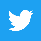 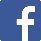 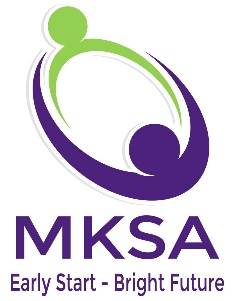 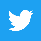 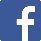 Professional Ethics AttestationI, _________________________ hereby attest that on _________________I read and reviewed Implementing Professional Boundaries, A Code of Ethics for Early Childhood Service Providers Working in the Home.I agree to adhere to this policy.I understand that corrective action may be imposed for a violation of the Code of Ethics.___________________________		             __________________________          Sign Name						     Print Name________________           DateThis form will be retained in your file. A copy may be sent to the municipality you provide services under upon request. A copy of the manual is available on our website under Provider Forms.AV11.17